Правила 
приема на обучение по программам начального общего, 
основного общего и среднего общего образования в МБОУ СОШ №3Общие положения1.1. Настоящие Правила приема на программы начального общего, основного общего и среднего общего образования (далее – Правила) разработаны в соответствии с:Конституцией РФ;Федеральным законом от 29.12.2012 № 273-ФЗ "Об образовании в Российской Федерации";Федеральным законом от 25.07.2002 № 115-ФЗ "О правовом положении иностранных граждан в Российской Федерации";Федеральным законом от 19.02.1993 № 4528-1 "О беженцах";Законом РФ от 19.02.1993 № 4530-1 "О вынужденных переселенцах";Законом РФ от 07.02.1992 № 2300-1 "О защите прав потребителей";Порядком приема граждан на обучение по образовательным программам начального общего, основного общего и среднего общего образования, утвержденным приказом Министерства образования и науки России от 22.01.2014 № 32;Порядком организации и осуществления образовательной деятельности по основным общеобразовательным программам – образовательным программам начального общего, основного общего и среднего общего образования, утвержденным приказом Министерства образования и науки России от 30.08.2013 № 1015;Порядком организации и осуществления образовательной деятельности по дополнительным общеобразовательным программам, утвержденным приказом Министерства образования и науки России от 29.08.2013 № 1008;Правилами оказания платных образовательных услуг, утвержденными постановлением Правительства РФ от 15.08.2013 № 706;Порядком и условиями осуществления перевода обучающихся из одной организации, осуществляющей образовательную деятельность по образовательным программам начального общего, основного общего и среднего общего образования, в другие организации, осуществляющие образовательную деятельность по образовательным программам соответствующих уровня и направленности, утвержденными приказом Министерства образования и науки России от 12.03.2014 № 177;Уставом муниципального бюджетного общеобразовательного учреждения средней общеобразовательной школы №31.2. Настоящие Правила регламентируют прием граждан РФ (далее – ребенок, дети) в муниципальное бюджетное общеобразовательное учреждение среднюю общеобразовательную школу №3  (далее – Школа) для обучения по образовательным программам начального общего, основного общего и среднего общего образования (далее – общеобразовательные программы).1.3. Прием иностранных граждан и лиц без гражданства, в т.ч. из числа соотечественников за рубежом, беженцев и вынужденных переселенцев, для обучения по общеобразовательным программам за счет средств бюджетных ассигнований федерального бюджета, бюджетов субъектов РФ и местных бюджетов осуществляется в соответствии с международными договорами РФ, Федеральным законом от 29.12.2012 № 273-ФЗ "Об образовании в Российской Федерации", Порядком приема граждан на обучение по образовательным программам начального общего, основного общего и среднего общего образования, утвержденным приказом Министерства образования и науки России от 22.01.2014 № 32 и настоящими Правилами.1.4. Образовательная организация обеспечивает прием детей, проживающих на территории, закрепленной Постановлением главы администрации муниципального образования «Светловский городской округ», подлежащих обучению и имеющих право на получение образования соответствующего уровня. 1.5. В случае, если ребенок по состоянию здоровья не может обучаться в Школе, администрация Школы на основании заключения медицинской организации и письменного заявления родителя (законного представителя), организует процесс обучения на дому в соответствии с нормативными правовыми актами Калининградской области.Организация приема на обучение по программам начального общего, основного общего и среднего общего образования2.1. Для обучения по программам начального общего образования в первый класс принимаются дети, достигшие по состоянию на 1 сентября текущего года 6 лет и 6 месяцев при отсутствии противопоказаний по состоянию здоровья. Прием детей, не достигших по состоянию на 1 сентября текущего учебного года 6 лет и 6 месяцев, осуществляется с разрешения учредителя в установленном им порядке. Обучение детей, не достигших к 1 сентября 6 лет 6 месяцев, осуществляется с соблюдением всех гигиенических требований по организации обучения детей шестилетнего возраста.2.2. Дети, возраст которых превышает на 1 сентября текущего года 8 лет, принимаются на обучение по программам начального общего образования на основании документов, подтверждающих период обучения в образовательной организации. При отсутствии указанных документов  зачисление в Школу производится с разрешения учредителя  в класс, который определяет приемная комиссия Школы на основании проведения диагностики знаний и навыков ребенка.2.3. Прием детей, проживающих на закрепленной за Школой территории, на обучение по общеобразовательным программам осуществляется без вступительных испытаний, за исключением индивидуального отбора для получения основного общего и среднего общего образования с углубленным изучением отдельных предметов или для профильного обучения.2.4. Детям, проживающим на закрепленной за Школой территории, может быть отказано в приеме на обучение по общеобразовательным программам только при отсутствии свободных мест, за исключением детей, не прошедших индивидуальный отбор для получения основного общего и среднего общего образования в класс (классы) с углубленным изучением отдельных предметов или для профильного обучения.2.5. При приеме детей, проживающих на закрепленной за Школой территорией, а также на свободные места граждан, не зарегистрированных на закрепленной территории, преимущественным правом обладают граждане, имеющие право па первоочередное предоставление места в общеобразовательных учреждениях в соответствии с законодательством РФ.	При приеме на свободные места граждан, не зарегистрированных на закрепленной территории,  преимущественным  правом  обладают  следующие  категории  граждан, имеющие  право  на  первоочередное  предоставление  места  при  приеме несовершеннолетнего  в  общеобразовательном  учреждении  на  свободные  места  в соответствии  с  законодательством  Российской  Федерации  и  нормативными  правовыми актами субъектов Российской Федерации: Категории граждан,имеющих право в первоочередном порядке на предоставление места несовершеннолетнему 
в Школе по месту жительства 
(при приме заявлений для зачисления на свободные места)2.6. Прием детей с ограниченными возможностями здоровья осуществляется на обучение по адаптированным программам с согласия родителей (законных представителей) на основании рекомендаций психолого-медико-педагогической комиссии.2.7. Прием детей в Школу осуществляется по личному заявлению родителей (законных представителей).2.8. Прием заявлений от родителей (законных представителей) детей, проживающих на закрепленной за Школой территорией, на обучение в первом классе начинается не позднее 1 февраля и завершается не позднее 30 июня.Прием заявлений от родителей (законных представителей) детей, не проживающих на закрепленной за Школой территорией, начинается 1 июля и завершается не позднее 5 сентября.Прием в первый класс в течение учебного года осуществляется при наличии свободных мест. Прием во второй и последующие классы осуществляется при наличии свободных мест в порядке перевода.2.6. Информация о количестве мест в первых классах размещается на информационном стенде Школы и на официальном сайте Школы в сети интернет http://svetly3/ не позднее 10 календарных дней с момента издания Постановления главы администрации муниципального образования «Светловский городской округ»  о закрепленной территории.Информация о количестве свободных мест для приема детей, не зарегистрированных на закрепленной территории, размещается на информационном стенде Школы и на официальном сайте Школы в сети интернет не позднее 1 июля текущего года.На информационном стенде Школы, а также на официальном сайте Школы в сети интернет дополнительно может размещаться информация об адресах и телефонах органов управления образованием осуществляющих признание и установление эквивалентности образования, полученного ребенком за пределами РФ, а также иная дополнительная информация по текущему приему.2.7. До начала приема Школа формирует приемную комиссию Школы, назначает лиц, ответственных за прием документов и утверждает график приема заявлений и документов.Приказ о составе приемной комиссии Школы, положение о приемной комиссии Школы и график приема заявлений размещаются на информационном стенде Школы и на официальном сайте Школы в сети интернет в течение трех рабочих дней со дня издания приказа и утверждения графика приема заявлений.Порядок зачисления на обучение по программам начального общего, 
основного общего и среднего общего образования3.1. Прием детей в Школу на обучение по общеобразовательным программам осуществляется по личному заявлению родителя (законного представителя) ребенка при предъявлении оригинала документа, удостоверяющего личность родителя (законного представителя), либо оригинала документа, удостоверяющего личность иностранного гражданина и лица без гражданства в РФ в соответствии с законодательством РФ.Форма заявления утверждена приказом директора Школы.Форма заявления и образец заполнения формы заявления размещаются на информационном стенде Школы и на официальном сайте Школы в сети интернет до начала приема.3.2. Для зачисления в первый класс родители (законные представители) детей, проживающих на закрепленной за Школой территории, дополнительно предоставляют:оригинал свидетельства о рождении ребенка или документ, подтверждающий родство заявителя;свидетельство о регистрации ребенка по месту жительства или по месту пребывания на закрепленной территории.Родители (законные представители) детей, имеющих право на первоочередное предоставление места в Школе, предоставляют документы, подтверждающие их право.3.3. Для зачисления в первый класс родители (законные представители) детей, не проживающих на закрепленной за Школой территории, дополнительно предоставляют:оригинал свидетельства о рождении ребенка или документ, подтверждающий родство заявителя.3.4. Для зачисления в первый класс родители (законные представители) детей, не являющихся гражданами РФ, дополнительно предоставляют:документ, удостоверяющий личность ребенка – иностранного гражданина (паспорт иностранного гражданина либо иной документ, установленный федеральным законом или признаваемый в соответствии с международным договором РФ в качестве документа, удостоверяющего личность иностранного гражданина), или документ, удостоверяющий личность ребенка без гражданства (документ, выданный иностранным государством и признаваемый в соответствии с международным договором РФ в качестве документа, удостоверяющего личность лица без гражданства, удостоверение личности лица без гражданства, временно проживающего на территории РФ, вид на жительство для лиц без гражданства, постоянно проживающих на территории РФ);документ, подтверждающий родство заявителя или законность представления прав ребенка;документ, подтверждающий право заявителя на пребывание в РФ (виза (в случае прибытия в РФ в порядке, требующем получения визы) и (или) миграционная карта с отметкой о въезде в РФ (за исключением граждан Республики Беларусь), вид на жительство или разрешение на временное проживание в РФ, иные документы, предусмотренные федеральным законом или международным договором РФ.Иностранные граждане и лица без гражданства все документы представляют на русском языке или вместе с нотариально заверенным в установленном порядке переводом на русский язык.3.5. Для зачисления в первый класс детей из семей беженцев или вынужденных переселенцев родители (законные представители) предоставляют: удостоверение вынужденного переселенца со сведениями о членах семьи, не достигших возраста 18 лет, или удостоверение беженца со сведениями о членах семьи, не достигших 18 лет.3.6. Родители (законные представители) детей вправе по своему усмотрению предоставить иные документы, не предусмотренные настоящими Правилами.3.7. При приеме в Школу для получения среднего общего образования предоставляется аттестат об основном общем образовании.Для иностранных граждан – документ, эквивалентный аттестату об основном общем образовании на русском языке или вместе с нотариально заверенным в установленном порядке переводом на русский язык.3.8. Приемная комиссия Школы при приеме заявления обязана ознакомиться с документом, удостоверяющим личность заявителя, для установления факта родственных отношений и полномочий законного представителя.3.9. При приеме заявления должностное лицо приемной комиссии Школы знакомит поступающих, родителей (законных представителей) с уставом Школы, лицензией на право осуществления образовательной деятельности, свидетельством о государственной аккредитации Школы, основными образовательными программами, реализуемыми Школой, локальными нормативными актами, регламентирующими организацию образовательного процесса и настоящими Правилами.3.10. Факт ознакомления родителей (законных представителей) ребенка с документами, указанными в п. 3.9 фиксируется в заявлении о приеме и заверяется личной подписью родителей (законных представителей) ребенка.Подписью родителей (законных представителей) ребенка фиксируется также согласие на обработку их персональных данных и персональных данных ребенка в порядке, установленном законодательством РФ.3.11. Приемная комиссия Школы осуществляет регистрацию поданных заявлений и документов в журнале приема заявлений, о чем родителям (законным представителям) детей выдается расписка в получении документов, содержащая информацию о регистрационном номере заявления о приеме ребенка в Школу и перечне представленных документов. Расписка заверяется подписью лица, ответственного за прием документов и печатью Школы.3.12. Заявление может быть подано родителем (законным представителем) в форме электронного документа с использованием информационно-телекоммуникационных сетей общего пользования.	В заявлении родителями (законными представителями) ребенка указываются общие сведения:фамилия, имя, отчество (последнее – при наличии) ребенка;дата и место рождения;фамилия, имя, отчество (последнее – при наличии) родителей (законных представителей) ребенка;адрес места жительства ребенка, его родителей (законных представителей);контактные телефоны родителей (законных представителей).3.13. Зачисление детей в Школу оформляется приказом директора Школы. Приказы о приеме на обучение по общеобразовательным программам размещаются на информационном стенде школы в день их издания.3.14. На каждого зачисленного в Школу ребенка формируется личное дело, в котором хранятся все полученные при приеме документы.Порядок организации индивидуального отбора4.1. Индивидуальный отбор осуществляется для получения основного общего и среднего общего образования:в класс (классы) с углубленным изучением отдельных учебных предметов для обучающихся, завершивших освоение программ начального общего образования;в класс (классы) с углубленным изучением отдельных учебных предметов или профильного обучения для обучающихся, завершивших освоение программ основного общего образования.4.2. Индивидуальный отбор в класс (классы) с углубленным изучением отдельных учебных предметов или профильного обучения для получения среднего общего образования осуществляется на основании критериев и в порядке, предусмотренных правилами организации индивидуального отбора Школы.Организация приема на обучение по дополнительным общеразвивающим программам5.1. На обучение по дополнительным общеразвивающим программам принимаются все желающие вне зависимости от места проживания по возрастным категориям, предусмотренными соответствующими программами обучения.Количество мест для обучения по дополнительным общеразвивающим программам определяется Школой с учетом государственного и муниципального задания ежегодно, не позднее 05 сентября.5.2. Прием на обучение по дополнительным общеразвивающим программам осуществляется без вступительных испытаний, без предъявления требований к уровню образования.В приеме на обучение по дополнительным общеразвивающим программам может быть отказано только при отсутствии свободных мест. В приеме на обучение по дополнительным общеразвивающим программам в области физической культуры и спорта может быть отказано при наличии медицинских противопоказаний к конкретным видам деятельности.5.3. Прием заявлений на обучение по дополнительным общеразвивающим программам осуществляется с 01 августа  по 15 сентября.5.4. Информация о направлениях обучения по дополнительным общеразвивающим программам, количестве мест, графике приема заявлений, правилах приема на обучение по дополнительным общеразвивающим программам размещается на информационном стенде Школы и на официальном сайте школы в сети интернет не позднее, чем за 30 дней до начала приема документов.5.5. Прием на обучение по дополнительным общеразвивающим программам осуществляется по личному заявлению совершеннолетнего или по заявлению родителя (законного представителя) несовершеннолетнего. Форма заявления и образец заполнения формы заявления размещаются на информационном стенде Школы и на официальном сайте Школы в сети интернет до начала приема.5.6. Для зачисления на обучение по дополнительным общеразвивающим программам совершеннолетние граждане вместе с заявлением предоставляют документ, удостоверяющий личность.Совершеннолетние заявители, не являющиеся гражданами РФ, предоставляют документ, удостоверяющий личность иностранного гражданина, и документ, подтверждающий право заявителя на пребывание в РФ.5.7. Для зачисления на обучение по дополнительным общеразвивающим программам родители (законные представители) несовершеннолетних граждан вместе с заявлением предоставляют оригинал свидетельства о рождении или документ, подтверждающий родство заявителя.Родители (законные представители) несовершеннолетних, не являющихся гражданами РФ, родители (законные представители) несовершеннолетних из семей беженцев или вынужденных переселенцев дополнительно предоставляют документы, предусмотренные настоящим Положением для зачисления на обучение по программам начального общего, основного общего и среднего общего образования.5.8. Для зачисления на обучение по дополнительным общеразвивающим программам в области физической культуры и спорта совершеннолетние заявители и родители (законные представители) несовершеннолетних граждан дополнительно представляют справку из медицинского учреждения об отсутствии медицинских противопоказаний к занятию конкретным видом спорта, указанном в заявлении.5.9. Прием заявлений, ознакомление заявителей с правоустанавливающими документами и документами, регламентирующими процесс обучения, регистрация заявлений, зачисление осуществляется в порядке, предусмотренном настоящим Положением для зачисления на обучение по программам начального общего, основного общего и среднего общего образования.5.1. Зачисление в Школу оформляется приказом директора Школы. Приказы о приеме на обучение по дополнительным общеразвивающим программам размещаются на информационном стенде Школы в день их издания.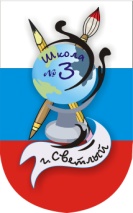 МУНИЦИПАЛЬНОЕ 
БЮДЖЕТНОЕ ОБЩЕОБРАЗОВАТЕЛЬНОЕ УЧРЕЖДЕНИЕ 
СРЕДНЯЯ ОБЩЕОБРАЗОВАТЕЛЬНАЯ ШКОЛА №3238340, Калининградская обл.,  г. Светлый, ул.  Пионерская, д. 26;  ОКПО 57190848, ОГРН 1023902096107, ИНН/КПП 3913005879/391301001, e-mail: svsosh3@mail.ru; http://svetly3.ru/238340, Калининградская обл.,  г. Светлый, ул.  Пионерская, д. 26;  ОКПО 57190848, ОГРН 1023902096107, ИНН/КПП 3913005879/391301001, e-mail: svsosh3@mail.ru; http://svetly3.ru/ОДОБРЕНОУТВЕРЖДЕНОна педагогическом совете МБОУ СОШ №3, протокол № 05 от 21.12.2015 г.приказом директора МБОУ СОШ №3 
от 24.12.2015 г. № 502/одприказом директора МБОУ СОШ №3 
от 24.12.2015 г. № 502/од______________               Л.В. Ракович ______________               Л.В. Ракович УТВЕРЖДЕНЫна заседании Наблюдательного (управляющего) Совета 24.12.2015 г., протокол № 52№№ п/пРеквизиты правового актаКатегории гражданДокументы, необходимые для подтверждения праваФедеральный  закон  от  27.05.1998  №  76-ФЗ  «О статусе  военнослужащих» (абз. 2, п. 6 ст. 19) Дети  военнослужащих  по  месту жительства их семейУдостоверение  личности военнослужащего;Военный билет солдата, матроса, сержанта,  старшины, прапорщика и мичманаФедеральный  закон  от 07.02.2011  №  3-ФЗ  «О полиции»  (пункты  1-6  части  6 статьи 46,  пункт 2 статьи 56)1. Дети сотрудников полиции, (сотрудников  органов внутренних  дел,  не являющихся  сотрудниками полиции) Справка  с  места  работы, выданная  кадровым подразделением  полиции  или органа  внутренних  дел, свидетельство о смертиФедеральный  закон  от 07.02.2011  №  3-ФЗ  «О полиции»  (пункты  1-6  части  6 статьи 46,  пункт 2 статьи 56)2. Дети сотрудников полиции, (сотрудников  органов внутренних  дел,  не являющихся  сотрудниками полиции),  погибших (умерших)  вследствие  увечья или  иного  повреждения здоровья, полученных в связи с  выполнением  служебных обязанностейСправка  с  места  работы, выданная  кадровым подразделением  полиции  или органа  внутренних  дел, свидетельство о смертиФедеральный  закон  от 07.02.2011  №  3-ФЗ  «О полиции»  (пункты  1-6  части  6 статьи 46,  пункт 2 статьи 56)3. Дети сотрудников полиции, (сотрудников  органов внутренних  дел,  не являющихся  сотрудниками полиции),  умерших вследствие  заболевания, полученного  в  период прохождения  службы  в полиции  (органах  внутренних дел)Справка  с  места  работы, выданная  кадровым подразделением  органа внутренних  дел  и  свидетельство о смертиФедеральный  закон  от 07.02.2011  №  3-ФЗ  «О полиции»  (пункты  1-6  части  6 статьи 46,  пункт 2 статьи 56)  4. Дети  граждан  Российской Федерации,  уволенных  со службы  в  полиции  (органах внутренних  дел), вследствие увечья  или  иного  повреждения здоровья,  полученных  в  связи  с выполнением  служебных обязанностей  и  исключивших возможность  дальнейшего прохождения  службы  в  полиции (органах внутренних дел)Справка  с  места  работы, выданная  кадровым подразделением  полиции  или органа внутренних делФедеральный  закон  от 07.02.2011  №  3-ФЗ  «О полиции»  (пункты  1-6  части  6 статьи 46,  пункт 2 статьи 56)5.  Дети  граждан  Российской Федерации,  умерших  в  течение одного года после увольнения со службы  в  полиции  (органах внутренних  дел),  вследствие увечья  или  иного  повреждения здоровья,  полученных  в  связи  с выполнением  служебных обязанностей,  либо  вследствие заболевания,  полученного  в период  прохождения  службы  в полиции  (органах  внутренних дел),  исключивших  возможность дальнейшего  прохождения службы  в  полиции  (органах внутренних дел)Справка  с  места  работы, выданная  кадровым подразделением  полиции  или органа  внутренних  дел,  свидетельство о смертиФедеральный  закон  от 07.02.2011  №  3-ФЗ  «О полиции»  (пункты  1-6  части  6 статьи 46,  пункт 2 статьи 56)6.  Дети,  находящиеся (находившиеся) на иждивении сотрудников  полиции (сотрудников  органов внутренних  дел,  не являющихся  сотрудниками полиции),  граждан Российской  Федерации, указанных в пунктах 1 - 5 ч. 6 ст. 46 Федерального закона от 07.02.2011  №  3-ФЗ  «О полиции»  (пункты  2-6 настоящего Приложения)Служебное  удостоверение  (для работающих  сотрудников полиции  (органов  внутренних дел);  справка  с  места  работы выданная  кадровым подразделением  полиции  или органа  внутренних  дел  (для уволившихся  сотрудников полиции  (органов  внутренних дел).Федеральный  закон  от 30.12.2012  №  283-ФЗ  «О социальных  гарантиях сотрудникам  некоторых федеральных  органов исполнительной  власти  и внесении  изменений  в отдельные законодательные  акты Российской  Федерации» (пункты  1-6  части  14 статьи 3) 1.  Дети  сотрудников,  имеющих специальные  звания  и проходящих  службу  в учреждениях и органах уголовно-исполнительной  системы, федеральной  противопожарной службе  Государственной противопожарной  лужбы, органах по контролю за оборотом наркотических  средств  и психотропных  веществ  и таможенных органах Российской ФедерацииСправка  с  места  работы, выданная  кадровым подразделением  учреждения  или органа, служебное удостоверениеФедеральный  закон  от 30.12.2012  №  283-ФЗ  «О социальных  гарантиях сотрудникам  некоторых федеральных  органов исполнительной  власти  и внесении  изменений  в отдельные законодательные  акты Российской  Федерации» (пункты  1-6  части  14 статьи 3) 2.  Дети  сотрудников,  погибших (умерших) вследствие увечья или иного  повреждения  здоровья, полученных  в  связи  с выполнением  служебных обязанностейСправка  с  места  работы, выданная  кадровым подразделением  учреждения  или органа, свидетельство о смертиФедеральный  закон  от 30.12.2012  №  283-ФЗ  «О социальных  гарантиях сотрудникам  некоторых федеральных  органов исполнительной  власти  и внесении  изменений  в отдельные законодательные  акты Российской  Федерации» (пункты  1-6  части  14 статьи 3) 3.  Дети  сотрудников,  умерших вследствие  заболевания, полученного  в  период прохождения  службы  в учреждениях и органах Справка  с  места  работы, выданная  кадровым подразделением  учреждения  или органа, свидетельство о смертиФедеральный  закон  от 30.12.2012  №  283-ФЗ  «О социальных  гарантиях сотрудникам  некоторых федеральных  органов исполнительной  власти  и внесении  изменений  в отдельные законодательные  акты Российской  Федерации» (пункты  1-6  части  14 статьи 3) 4.  Дети  граждан  Российской Федерации,  уволенных  со службы в учреждениях и органах вследствие  увечья  или  иного повреждения  здоровья, полученных  в  связи  с выполнением  служебных обязанностей  и  исключивших возможность  дальнейшего прохождения  службы  в учреждениях и органах Справка  с  места  работы, выданная  кадровым подразделением  учреждения  или органа  Федеральный  закон  от 30.12.2012  №  283-ФЗ  «О социальных  гарантиях сотрудникам  некоторых федеральных  органов исполнительной  власти  и внесении  изменений  в отдельные законодательные  акты Российской  Федерации» (пункты  1-6  части  14 статьи 3) 5.  Дети  граждан  Российской Федерации,  умерших  в  течение одного года после увольнения со службы в учреждениях и органах вследствие  увечья  или  иного повреждения  здоровья, полученных  в  связи  с выполнением  служебных обязанностей,  либо  вследствие заболевания,  полученного  в период  прохождения  службы  в учреждениях  и  органах, исключивших  возможность дальнейшего  прохождения службы в учреждениях и органахСправка  с  места  работы, выданная  кадровым подразделением  учреждения  или органа,  свидетельство о смертиФедеральный  закон  от 30.12.2012  №  283-ФЗ  «О социальных  гарантиях сотрудникам  некоторых федеральных  органов исполнительной  власти  и внесении  изменений  в отдельные законодательные  акты Российской  Федерации» (пункты  1-6  части  14 статьи 3) 6.  Дети,  находящиеся (находившиеся)  на  иждивении сотрудников,  граждан Российской  Федерации, указанных  в  пунктах  1  -  5  ч.14 ст.3  Федерального  закона  от 30.12.2012  №  283-ФЗ  «О социальных  гарантиях сотрудникам  некоторых федеральных  органов исполнительной  власти  и внесении изменений в отдельные законодательные  акты Российской Федерации»Служебное  удостоверение  (для работающих  сотрудников учреждений или органов);  справка с места работы выданная кадровым  подразделением учреждения  или  органа  (для уволившихся  сотрудников учреждений или органов)